67 ЗАСЕДАНИЕ 6 СОЗЫВАВ соответствии с Законом Чувашской Республики от 11 июня 2020 года №51 «О внесении изменений в Закон Чувашской Республики «О предоставлении гражданами, претендующими на замещение муниципальной должности, должности главы местной администрации по контракту, и лицами, замещающими указанные должности, сведений о доходах, расходах, об имуществе и обязательствах имущественного характера, проверке достоверности и полноты указанных сведений и принятии решения о применении мер ответственности за представление недостоверных или неполных таких сведений» Собрание депутатов Козловского района Чувашской РеспубликиРЕШИЛО:1. Внести в решение Собрания депутатов Козловского района Чувашской Республики от 16 января 2020 года №1/314 «Об утверждении Порядка принятия решения о применении к депутату, выборному должностному лицу местного самоуправления мер ответственности, указанных в части 5.4.1 статьи 35 Закона Чувашской Республики «Об организации местного самоуправления в Чувашской Республике», изложив в преамбуле наименование Закона Чувашской Республики от 29 августа 2017 года №46 «О предоставлении гражданами, претендующими на замещение муниципальной должности, должности главы местной администрации по контракту, и лицами, замещающими указанные должности, сведений о доходах, расходах, об имуществе и обязательствах имущественного характера, проверке достоверности и полноты указанных сведений и принятии решения о применении мер ответственности за представление недостоверных или неполных таких сведений» в следующей редакции: «Об отдельных вопросах реализации законодательства в сфере противодействия коррупции гражданами, претендующими на замещение муниципальной должности, должности главы местной администрации по контракту, и лицами, замещающими указанные должности».  2. Настоящее решение вступает в силу со дня его официального опубликования в периодическом печатном издании «Козловский вестник».Глава Козловского района Чувашской Республики 								   Ю.А. ПетровЧᾸВАШ РЕСПУБЛИКИКУСЛАВККА РАЙОНĔ 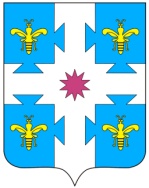 ЧУВАШСКАЯ РЕСПУБЛИКА КОЗЛОВСКИЙ РАЙОН КУСЛАВККА РАЙОНĔНДЕПУТАТСЕН ПУХᾸВĔ ЙЫШᾸНУ23.07.2020 Ç 2/347 №Куславкка хулиСОБРАНИЕ ДЕПУТАТОВ КОЗЛОВСКОГО РАЙОНА РЕШЕНИЕ23.07.2020 г. № 2/347город КозловкаО внесении изменения в решение Собрания депутатов Козловского района Чувашской Республики от 16 января 2020 года №1/314 «Об утверждении Порядка принятия решения о применении к депутату, выборному должностному лицу местного самоуправления мер ответственности, указанных в части 5.4.1 статьи 35 Закона Чувашской Республики «Об организации местного самоуправления в Чувашской Республике»